Муниципальное дошкольное образовательное учреждение«Детский сад №15 «Ручеёк» г. Ртищево Саратовской области»Уважаемые родители,  для Вас страничка
по безопасности детей дошкольного возраста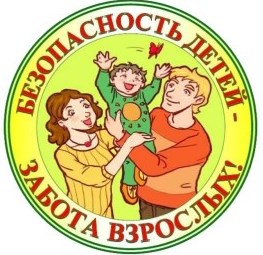  ОТВЕТСТВЕННОСТЬ РОДИТЕЛЕЙ ЗА БЕЗОПАСНОСТЬ СВОИХ ДЕТЕЙ
Подготовила: старший воспитатель ДОУСавина Александра Дмитриевна2019 год ОТВЕТСТВЕННОСТЬ РОДИТЕЛЕЙ ЗА БЕЗОПАСНОСТЬ СВОИХ ДЕТЕЙ
   ВО ВРЕМЯ ПРИХОДА В ДЕТСКИЙ САД: 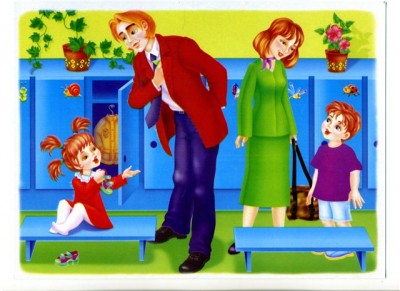 должны передать ребёнка воспитателю «из рук в руки»; воспитателям запрещается отдавать воспитанников подросткам, которым не исполнилось 16 лет, лицам, находящимся в алкогольном или наркотическом опьянении; запрещается отпускать детей одних в детский сад на проезжей части дороги возле детского сада, равно как и самостоятельный подъём детей в группы на второй этаж без сопровождения родителей;должны строго контролировать поведение своего ребёнка во время подъёма и спуска по лестничной площадке второго этажа: запрещается нахождение ребёнка одного, без сопровождения взрослого, на лестничном пролёте; запрещается катание детей на перилах, т.к. такая забава может привести к очень серьёзным травмам; не стоит устраивать на лестничных площадках подвижные игры (об этом Вы должны напоминать своему ребёнку);запрещается скольжение ребёнка по плиточному полу в фойе детского сада (родители должны следить за этим). 